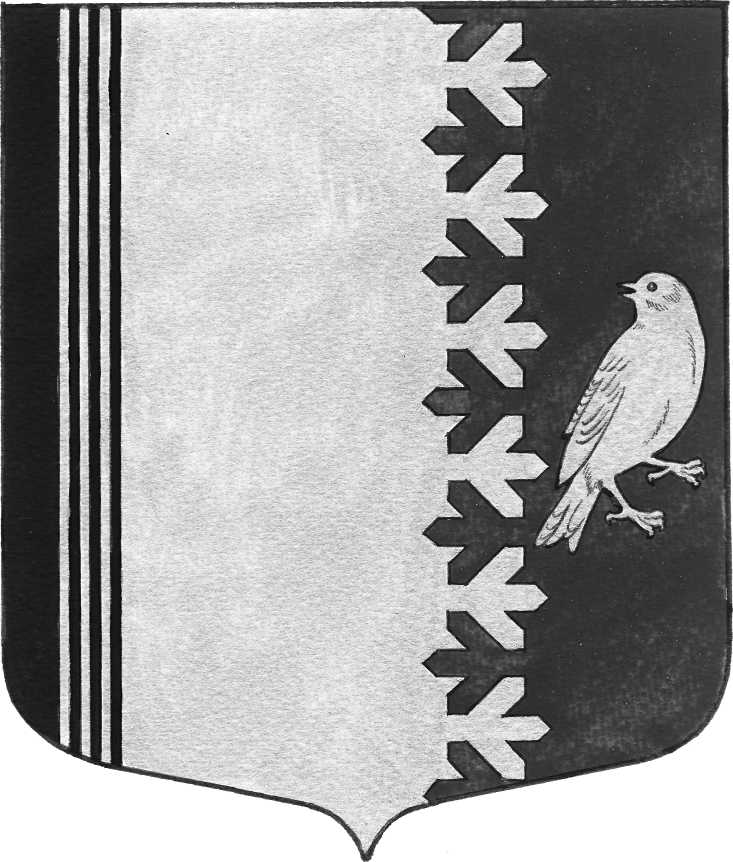 АДМИНИСТРАЦИЯ   МУНИЦИПАЛЬНОГО  ОБРАЗОВАНИЯШУМСКОЕ  СЕЛЬСКОЕ ПОСЕЛЕНИЕКИРОВСКОГО МУНИЦИПАЛЬНОГО  РАЙОНАЛЕНИНГРАДСКОЙ  ОБЛАСТИ П О С Т А Н О В Л Е Н И  Еот 08 августа 2023 года № 135О внесении изменений в постановление администрации  муниципального образования Шумское сельское поселение Кировского муниципального района Ленинградской области от 17 апреля 2023 года №74 «Об определении мест на территории муниципального образования Шумское сельское поселение Кировского муниципального района Ленинградской области, на которые запрещается возвращать животных без владельцев»		В соответствии с частью 6.1. статьи 18 Федерального закона от 27 декабря 2018 года №498-ФЗ «Об ответственном обращении с животными и о внесении изменений в отдельные законодательные акты  Российской Федерации», Федеральным законом от 06 октября 2003 года №131-ФЗ «Об общих принципах организации местного самоуправления в Российской Федерации», на основании Устава муниципального образования Шумское сельского поселения Кировского муниципального района Ленинградской области, администрация постановляет:	1.Внести изменения в постановление администрации  муниципального образования Шумское сельское поселение Кировского муниципального района Ленинградской области от 17 апреля 2023 года №74 «Об определении мест на территории муниципального образования Шумское сельское поселение Кировского муниципального района Ленинградской области, на которые запрещается возвращать животных без владельцев», изложив  абзац 8 пункта 1 постановления в следующей редакции: «-станции, вокзалы,( п.ст.Вобокало, ул.Привокзальная ж/д станция Войбокало, п.ст.Новый-Быт ж/д станция Новый-Быт) остановки общественного транспорта, проезжие части автомобильных дорог, остановки школьного автобуса ( у зд. ул.Советская,д.22, ул.ПМК-17 у д.23).2.Настоящее постановление вступает в силу со дня его официального опубликования.и.о.главы администрации                                                                 В.В.Иванова